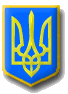 ЛИТОВЕЗЬКА    СІЛЬСЬКА РАДАВОЛИНСЬКА ОБЛАСТЬ, ІВАНИЧІВСЬКИЙ     РАЙОН                                            Сьомого скликанняР І Ш Е Н Н ЯВід  10 квітня 2019 року                 с.Литовеж                                     №24/5 Про передачу основних засобів у комунальну власність КГ Литовезької сільської радиКеруючись  ст.25 Закону України «Про місцеве самоврядування в Україні», заслухавши   прохання   начальника    комунального    господарства Ю.О. Глушнюка  передати основні засоби Литовезької сільської ради (згідно списку), необхідних для надання житлово-комунальних послуг жителям  громади, на баланс КП « КГ Литовезької сільської ради», Литовезька сільська  радаВИРІШИЛА:Передати основниі засоби Литовезької сільської ради на баланс КП «КГ Литовезької сільської ради». (Додаток 1).Постійно діючій інвентаризаційній комісії передачу основних засобів здійснити до 31.05.2019 року.Відповідальність за збереження основних засобів, зазначених в п.1 цього рішення покласти на начальника КП «КГ Литовезької сільської ради» Глушнюка Ю.О.Контроль за виконанням даного рішення покласти на постійну комісію з питань бюджету, фінансів та планування соціально-економічного розвитку.Сільський голова                                                          І.ІванчукНайменування юридичної (фізичної) особи, що передає основні засоби 	Найменування юридичної (фізичної) особи, що приймає основні засоби 	Назва об»єкта	Інвентарний (номенклатурний) номер	Кількість 	Первісна (переоцінена)вартість	Балансова вартість	Знос	Рік випуску(побудови)	Номер паспорта							за одиницю	всього		1	2	3	4	5	6	7	8	9	10	11Литовезька с/рада	КГ Литовезької с/ради	Причіп тракторний 2ПТС-4	101510017	1	192000,00	192000,00	-	-	2018	Литовезька с/рада	КГ Литовезької с/ради	Косарка ротаційна Wirax Z-069	101510018	1	31000,00	31000,00	-	-	2018	Литовезька с/рада	КГ Литовезької с/ради	Ковш для погрузчика 0,5куб	101510019	1	30217,00	30217,00	-	-	2018	Литовезька с/рада	КГ Литовезької с/ради	Мийка високого тискуRE108	101410010	1	6639,00	6639,00	-	-	2018	                                           Всього				4	259856,00	259856,00				